Burhaniye Şehit Hasan Çoban MTAL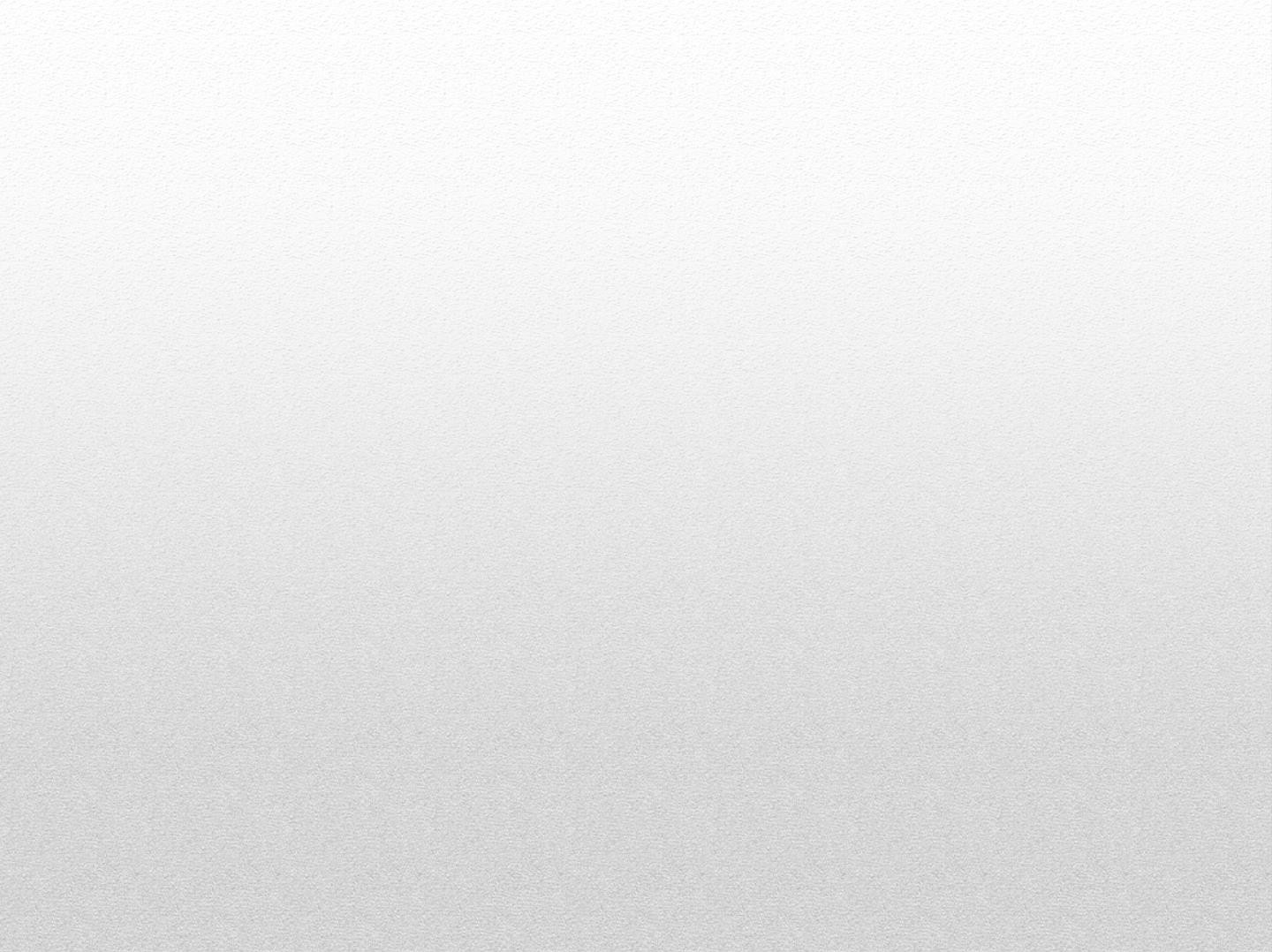 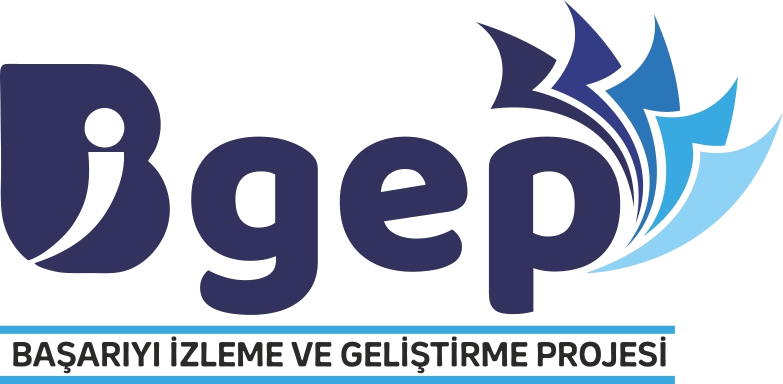 OKUL/KURUM YOL HARİTAMIZ2023 Vizyon Belgesi ‘ Mutlu Çocuklar, Güçlü Türkiye’BİGEP (BAŞARIYI İZLEME VE GELİŞTİRME PROJESİ) OKUL/KURUM YOL HARİTASIBİGEP (BAŞARIYI İZLEME VE GELİŞTİRME PROJESİ) OKUL/KURUM YOL HARİTASIBİGEP (BAŞARIYI İZLEME VE GELİŞTİRME PROJESİ) OKUL/KURUM YOL HARİTASIBİGEP (BAŞARIYI İZLEME VE GELİŞTİRME PROJESİ) OKUL/KURUM YOL HARİTASIS.N.ÇALIŞMA KONULARIÇALIŞMA TARİHİDURUM1“BAŞARIYI İZLEME VE GELİŞTİRME PROJESİ” nin okulun tüm öğretmenlerine toplantılarla tanıtılması.31.08.2021Sene başı Öğretmenler Kurulunda Bilgilendirme Yapıldı.2“Okul Proje Yürütme Komisyonu” nun tüm öğretmenlerle işbirliği içerisinde oluşturulması.31.08.2021Sene başı Öğretmenler Kurulunda Bilgilendirme Yapıldı.3“Okul Proje Yürütme Komisyonu”nda yer alan Okul Proje Sorumlusu öğretmenin bilgilerinin İl/İlçe Milli Eğitim Müdürlüğüne gönderilmesi.10.09.2021E-20775186-602.04.01-31547740 Sayılı giden yazı4Okul Proje Yürütme Komisyonu koordinatörlüğünde, Okul Proje Ekiplerinin Oluşturulması.01.09.2021BİGEP Okul Ekipleri Oluşturuldu5Okul Proje Yürütme Komisyonu koordinatörlüğünde, Tüm Ana başlıklar için Okul Çalışma Planlarının Oluşturulması.20.09.2021 Çarşamba2021 YKS Sonuçlarının Değerlendirilmesi ve Analizi Toplantısı6Okulun tüm paydaşlarına yönelik BİGEP tanıtımlarının yapılması. 31.08.2021Sene başı Öğretmenler Kurulunda Bilgilendirme Yapıldı.7“Okul Çalışma Planı” çerçevesinde “Okul Çalışma Raporu”nun düzenlenmesi ve Raporun belirtilen tarihlerde İlçe Milli Eğitim Müdürlüğüne gönderilmesi.Eylül 2021Özel Büro E-Posta Adresine Yollandı8Ulusal / Yerel Firmalarla Protokol Süreçleri Başlatıldı. Eylül 2021Faaliyetler Devam Etmektedir.